Ivanhoe Park Venturers 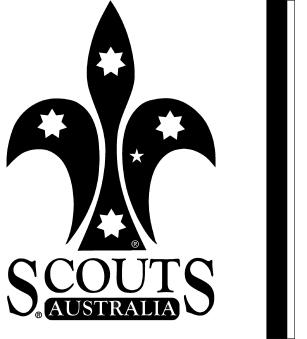 Term 4 – 2018 ProgramMeetings -	Thursday 19:00-21:00Ivanhoe Park Scout Hall, Park Ave Manlyor Harbord Scout Hall, Stirgess St, Curl CurlLeaders -	Leigh Costin	0404 246 652		John Havranek	0413 871 420‬Please arrive promptly to start at 19:00, full uniform to be worn when listed.Check for updates on http://fairlightmanlyscouts.org.au No.DateActivityDetailsLocationOrganiser1Thurs 18th OctPlanning NightPlan schedule. Vote on Unit Council MembersHarbord HallJohnM1Fri 19th - Sun 21st  OctJOTA/JOTISee E1Narrabeen Big4 LeighTues 23rd OctZVCZone Venturer Council. 7:30pmPlatabeen Hall, NarrabeenLeighThurs 25th OctPlanning and VotingVote on Unit Council MembersIvanhoe Park HallLeighThurs 1st NovPedalManly Dam bike ride with ScoutsManly DamJohnM2Fri 2nd  - Sun 4th  NovVentoutSee http://sydneynorthscouts.com Venturers, VentoutCamp Ku-ring-gaiLeigh/Tas McManusWed 7th NovCity TenseErection night in the city with BayviewJoelM3Sun 11th NovWW1 CentenaryWW1 Armistice Centenary. 10am startJacka Park FreshwaterLeighThurs 15th NovNerf the NerfNerf war.  BYO AmmoHarry/JoelM4Sat 17th – Sun 18th NovThe SeaSnorkelling and Scuba – eco weekendIvanhoe Park HallLeighThurs 22nd NovThe IceIce skatingEmilyThurs 29th NovTyphoid DayQuarantine station visit M5Sun 2nd DecXmas TreesMajor fund raising event – Christmas Tree SalesHinkler Park, ManlyUnit CouncilThurs  6th DecPlan/pack/shop for hikeM6Sat 8th – Sun 8th The LandHikearea TBCThurs 13th DecThe Land IIDistrict Night HikeLong Reef – Collaroy Surf ClubUnit CouncilThurs 21st DecYear EndCanceMajor EventsMajor EventsMajor EventsMajor EventsMajor EventsX122nd Dec – 28th  Jan NSW School Holidays – Term 4X731st Dec – 11th JanNZ Venture 2018Illuminate!Kaiwaka, Northland, NZIndividualX84th – 14th JanAJ2019Australian JamboreeTailem Bend, SAIndividual